Volunteers needed to listen to children read in primary schools Could you become a Schoolreaders volunteer and help children catch-up on vital reading skills?The impact of Coronavirus on education means that thousands of children won’t have had the opportunity to practice reading during lockdown. In a normal year, one in four children leave primary school unable to read well. Estimates suggest that many primary school children have fallen further behind in reading, with the most disadvantaged pupils now 7 months behind their peers. Children who struggle with reading are more likely to live in poverty and be unemployed as adults.Schoolreaders needs more volunteers in Trowbridge to support children’s reading and help them catch up on their lost education. If you want to make a difference to a child’s life, apply to become a Schoolreader. No qualifications are needed; just a love of reading; some spare time each week and a willingness to go where the children need you most. The process to become a Schoolreader takes a few weeks, so please apply now so you can be ready to start as soon as it can be arranged. To join us, please visit the website www.schoolreaders.org/volunteer-application-form or call 01234 924111 for further information.*This picture was taken before social distancing rules were introduced. All of our volunteers must adhere to school and government guidelines when in school. Charity Number: 1159157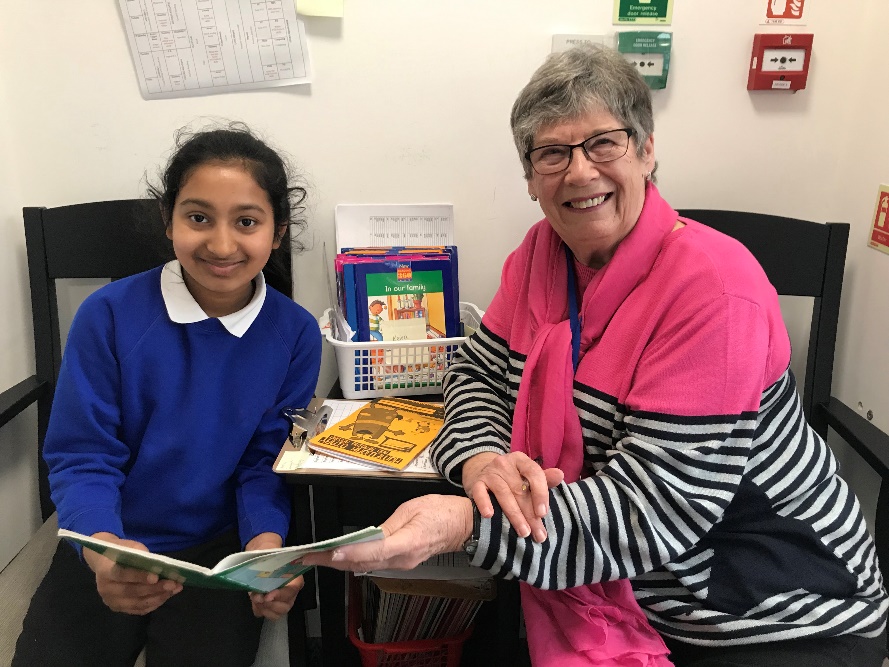 